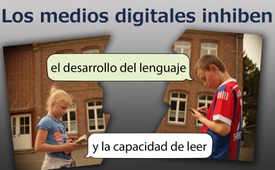 Los medios digitales inhiben el desarrollo del lenguaje y la capacidad de leer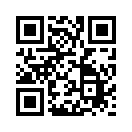 Hoy en día, muchos niños se comunican principalmente a través de WhatsApp y Facebook. En el proceso, se pierden por completo la reacción emocional de la otra persona. Un estudio realizado por pediatras estadounidenses muestra las graves consecuencias que esto tiene para el desarrollo de los niños.Un nuevo estudio presentado en el Congreso de Pediatría de Estados Unidos en 2017 muestra que el desarrollo del lenguaje se inhibe según el grado de uso de los medios digitales. Esto se debe a que los niños no experimentan ni el tono de voz ni las expresiones faciales ni las emociones de la otra persona cuando utilizan los medios digitales. En consecuencia, la comunicación virtual a través de Facebook o WhatsApp inhibe el desarrollo del lenguaje de los niños. Además de la inhibición del desarrollo del lenguaje, en los últimos 25 años también se ha producido un importante descenso de la lectura. Hoy en día, muchos niños apenas tienen un libro en sus manos y, en su lugar, tratan casi exclusivamente con medios digitales. Esto dificulta las habilidades de leer, que son importantes para el aprendizaje y la comprensión de muchas materias escolares.de büm./sem./da.Fuentes:https://www.merkur.de/leben/gesundheit/smartphone-verzoegern-sprachliche-entwicklung-kindern-zr-8282376.html
http://www.aappublications.org/news/2017/05/04/PASScreenTime050417Esto también podría interesarle:---Kla.TV – Las otras noticias ... libre – independiente – no censurada ...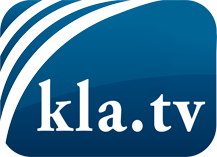 lo que los medios de comunicación no deberían omitir ...poco escuchado – del pueblo para el pueblo ...cada viernes emisiones a las 19:45 horas en www.kla.tv/es¡Vale la pena seguir adelante!Para obtener una suscripción gratuita con noticias mensuales
por correo electrónico, suscríbase a: www.kla.tv/abo-esAviso de seguridad:Lamentablemente, las voces discrepantes siguen siendo censuradas y reprimidas. Mientras no informemos según los intereses e ideologías de la prensa del sistema, debemos esperar siempre que se busquen pretextos para bloquear o perjudicar a Kla.TV.Por lo tanto, ¡conéctese hoy con independencia de Internet!
Haga clic aquí: www.kla.tv/vernetzung&lang=esLicencia:    Licencia Creative Commons con atribución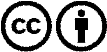 ¡Se desea la distribución y reprocesamiento con atribución! Sin embargo, el material no puede presentarse fuera de contexto.
Con las instituciones financiadas con dinero público está prohibido el uso sin consulta.Las infracciones pueden ser perseguidas.